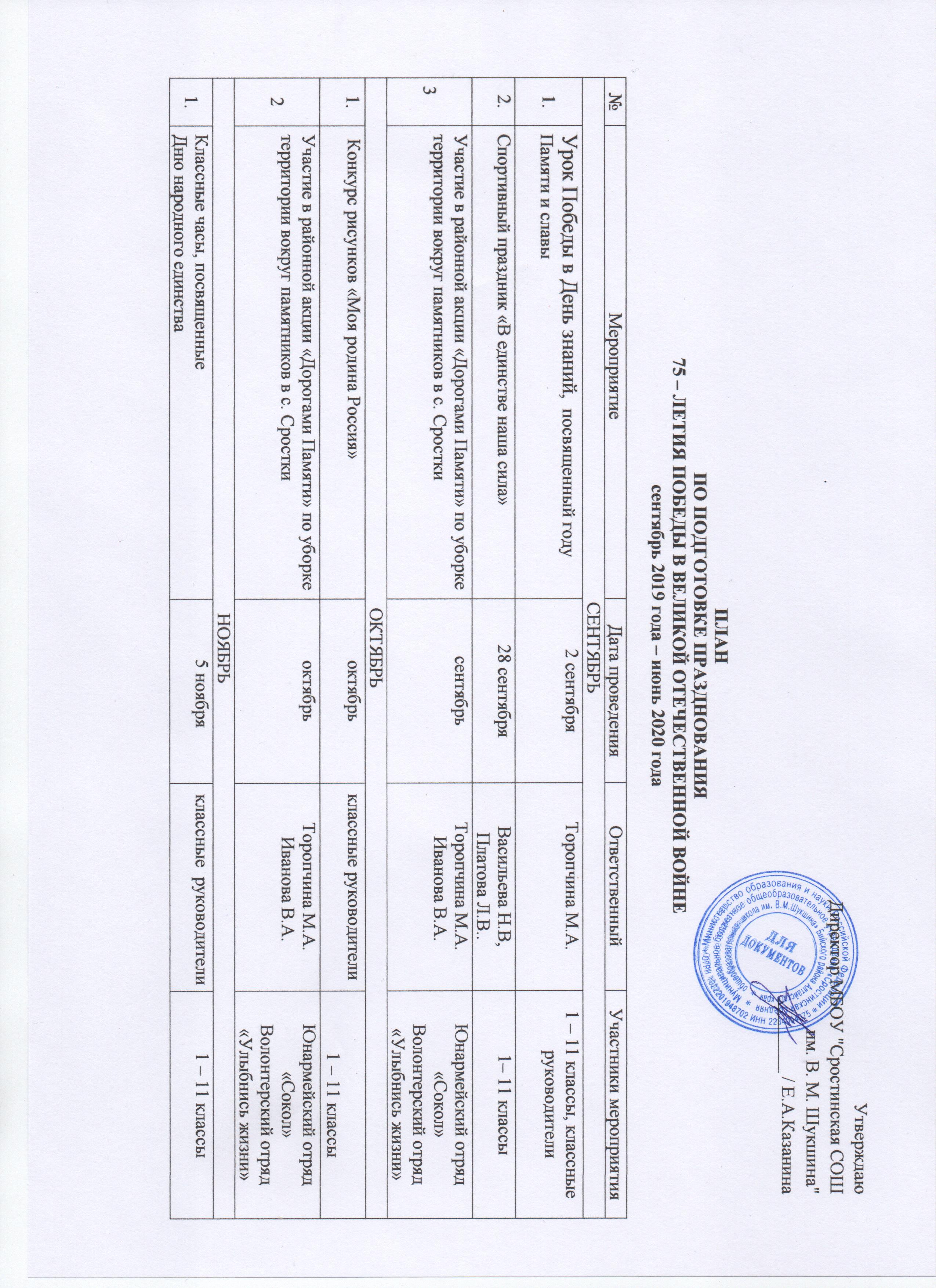 2Единый  классный час к 100 – летию М.Т. Калашникова, российского конструктора стрелкового оружия11 ноябряклассные руководители1 – 11 классы1 – 11 классы3Участие в районной акции «Дорогами Памяти» по уборке территории вокруг памятников в с. СросткиноябрьТоропчина М.А.Иванова В.А.Юнармейский отряд «Сокол»Волонтерский отряд «Улыбнись жизни»Юнармейский отряд «Сокол»Волонтерский отряд «Улыбнись жизни»ДЕКАБРЬДЕКАБРЬДЕКАБРЬДЕКАБРЬДЕКАБРЬДЕКАБРЬ1«День героя»- районная военно – спортивная игра.11 декабряТоропчина М.Аюнармейский отряд «Сокол»юнармейский отряд «Сокол»2Классные часы и мероприятия , посвященные Дню Героев России , Дню неизвестного солдата10 – 16 декабря ВасильеваН.В.,классные  руководители1 – 11 классы1 – 11 классы3   Акция «#ЯлюблюсвоюСтрану»до 12 декабряВО «Улыбнись жизни», Иванова В.А.1 – 11 классы1 – 11 классы4Участие в районной акции «Дорогами Памяти» по уборке территории вокруг памятников в с. СросткидекабрьТоропчина М.А.Иванова В.А.Юнармейский отряд «Сокол»Волонтерский отряд «Улыбнись жизни»Юнармейский отряд «Сокол»Волонтерский отряд «Улыбнись жизни»ЯНВАРЬЯНВАРЬЯНВАРЬЯНВАРЬЯНВАРЬЯНВАРЬ1Линейка, посвященная открытию «Года памяти и славы»24 января Васильева Н.В., Гребенкина А.А.1-11 классы1-11 классы2Тематические классные часы «Памяти ГСС А. В. Спекова»31 январяклассные руководители4-7 классы 4-7 классы 3Единый классный час :«День Памяти снятия блокады Ленинграда»27 январяклассные  руководители1-11 классы1-11 классы4Участие в районной акции «Дорогами Памяти» по уборке территории вокруг памятников в с. СросткиянварьТоропчина М.А.Иванова В.А.Юнармейский отряд «Сокол»Волонтерский отряд «Улыбнись жизни»Юнармейский отряд «Сокол»Волонтерский отряд «Улыбнись жизни»ФЕВРАЛЬФЕВРАЛЬФЕВРАЛЬФЕВРАЛЬФЕВРАЛЬФЕВРАЛЬ1Единый классный час  ко Дню разгрома советскими войсками немецко – фашистских войск в Сталинградской битве.3 февраляклассные  руководителиклассные  руководители1 – 11 классы2Классный час «День Памяти о россиянах, исполнявших служебный долг за пределами Отечества»10-15 февраляклассныеруководителиклассныеруководители9 – 11 классы3Районная военно –спортивная игра «Рубеж мужества»14 февраляТоропчина М.А.Торопчина М.А.юнармейский отряд «Сокол»4Акция. #Сростки читают. Открытый микрофон: «Тихая лирика войны».14 февраляГребенкина А.А.Гребенкина А.А.1-11 классы5Выставка «Солдату посвящается»19 февраляВММЗ им. В.М. ШукшинаВ.Н. ЕфтифееваВММЗ им. В.М. ШукшинаВ.Н. Ефтифеева9-11 классы6Смотр песни и строя «Февральский ветер» 21 февраляВасильева Н.В., Гребенкина А.А., классные  руководителиВасильева Н.В., Гребенкина А.А., классные  руководители1 – 11 классы7Школьный музыкальный проект «Битва хоров» Посвященная Памяти и Славе русского солдата. 21 февраляВасильева Н.В., Гребенкина А.А.,классные  руководителиВасильева Н.В., Гребенкина А.А.,классные  руководители5-11 классы8Участие в районной акции «Дорогами Памяти» по уборке территории вокруг памятников в с. СросткифевральТоропчина М.А.Иванова В.А.Торопчина М.А.Иванова В.А.Юнармейский отряд «Сокол»Волонтерский отряд «Улыбнись жизни»МАРТМАРТМАРТМАРТМАРТМАРТ1.Конкур исследовательских работ обучающихся начальной школы, посвященный  75 – летию Великой Победымартучителя начальных классов1 – 4 классы1 – 4 классы2Классные часы ко Дню воссоединения Крыма и России18 мартаклассные  руководители1 – 11 классы1 – 11 классы3Участие в районной акции «Дорогами Памяти» по уборке территории вокруг памятников в с. СросткимартТоропчина М.А.Иванова В.А.Юнармейский отряд «Сокол»Волонтерский отряд «Улыбнись жизни»Юнармейский отряд «Сокол»Волонтерский отряд «Улыбнись жизни»АПРЕЛЬАПРЕЛЬАПРЕЛЬАПРЕЛЬАПРЕЛЬАПРЕЛЬ1Единый классный час: «75 лет с начала Берлинской операции»2 апреляВасильева Н.В., Гребенкина А.А.классные руководители1 – 11 классы1 – 11 классы2Старт проекта «Мы помним» Каждый понедельникВасильева Н.В., Гребенкина А.А.классные руководители1 – 11 классы1 – 11 классы3Флешмоб «Голубь мира».27 апреля Васильева Н.В.Гребенкина А.А1 – 11 классы1 – 11 классы4Передвижная выставка «Село Сростки в годы ВОВ»15 апреля-31 маяТоропчина М.А1-11 классы1-11 классы5Конкурс «Письмо моему деду. Спасибо деду за победу»апрельУчителя русского языка и литературы 1-11 классы1-11 классы6Экологический флешмоб  по уборке территории вокруг памятников.апрельВасильева Н.В., Гребенкина А.А.классные руководители1 – 11 классы1 – 11 классы7Оформление тематических уголков в классах «Мы помним героев ВОВ», «Наши земляки – герои ВОВ»до 30 апреля Васильева Н.В., Гребенкина А.А.классные руководители, Гребенкина О.Н.  1 – 11 классы1 – 11 классы8Школьный музыкальный проект «Битва хоров: Этот день мы приближали, как могли!»30 апреляВасильева Н.В.Гребенкина А.А1 – 11 классы1 – 11 классы1«Неделя Памяти»,  посвященная  Дню Победы 1.  Подведение итогов поисковой работы2.  Митинг3. Участие в акции «Бессмертный полк»  4. Уроки мужества с приглашением  участников афганской и чеченской войн5. Акция «Письмо солдата»6.Акция # СросткиЧитают «Нам нужна одна Победа, одна на всех мы за ценой не постоим»7.Флешбом # СросткиЧитают «Жди меня и я вернусь» К. Симонов. 8.Школьный музыкальный проект «Битва хоров: Этот день мы приближали, как могли!»9.Кубок «Победы»  Легкоатлетический кросс10.Социальная акция «Музей выходит в село»11. Концерт посвященный «75- летию Победы» (КДЦ «Катунь»)1 – 9 маяВасильева Н.В.Гребенкина А.А1 – 11 классы Учителя Торопчина М.А.,Тутынина О.Н.1 – 11 классыУчителя  1 – 11 классыУчителя  2Выставки фоторабот учащихся  «75 – летию Великой Победы посвящается»декабрь - майВасильева Н.В.Гребенкина А.А5 – 11 классы5 – 11 классы3Участие в районной акции «Дорогами Памяти» по уборке территории вокруг памятников в с. СросткимайТоропчина М.А.Иванова В.А.Юнармейский отряд «Сокол»Волонтерский отряд «Улыбнись жизни»Юнармейский отряд «Сокол»Волонтерский отряд «Улыбнись жизни»ИЮНЬИЮНЬИЮНЬИЮНЬИЮНЬ1.Организация  работы профильной смены летнего оздоровительного лагеря. Тема: «Дорогами Великой Победы…»1 – 22 июня  юнармейский отряд «Сокол», Торопчина М.А.; ВО «Улыбнись жизни», Иванова В.А.  юнармейский отряд «Сокол», ВО «Улыбнись жизни»  юнармейский отряд «Сокол», ВО «Улыбнись жизни»2.Всероссийская акция «Свеча Памяти».22 июня ВО «Улыбнись жизни», Иванова В.А, юнармейский отряд «Сокол», Торопчина М.А.ВО «Улыбнись жизни»,  юнармейский отряд «Сокол»ВО «Улыбнись жизни»,  юнармейский отряд «Сокол»ОБЩЕШКОЛЬНЫЕ МЕРОПРИЯТИЯ ОБЩЕШКОЛЬНЫЕ МЕРОПРИЯТИЯ ОБЩЕШКОЛЬНЫЕ МЕРОПРИЯТИЯ ОБЩЕШКОЛЬНЫЕ МЕРОПРИЯТИЯ ОБЩЕШКОЛЬНЫЕ МЕРОПРИЯТИЯ ОБЩЕШКОЛЬНЫЕ МЕРОПРИЯТИЯ 1.Оформление «Книги Памяти 1 – 11 классов» о родственниках, участниках в Великой Отечественной войне  октябрь - майучителя историиклассные руководители1 – 11 классы1 – 11 классы2.Книжно-иллюстративные выставки в школьной библиотеке- «Трудные шаги к великой Победе»,- «Вехи Победы», - «Они сражались за Родину» и др. октябрь - майГребенкина О.Н.1 – 11 классы1 – 11 классы3.Библиотечные уроки .«Никто не забыт…»декабрь - майГребенкина О.Н.1 – 11 классы1 – 11 классы4.Выставки фоторабот учащихся  «75 – летию Великой Победы посвящается»декабрь - майГребенкина А.А.5 – 11 классы5 – 11 классы5.Часы общения, уроки мужества с участием  ветеранов труда,  участниками афганской и чеченской войндекабрь - майВасильева Н.В., Гребенкина А.А.классные руководители1 – 11 классы1 – 11 классы6.Конкурсы:- Плакатов и рисунков   «Этих дней не смолкнет слава»;- Художественного слова   «Строки, опаленные войной»;- Сочинений   «Живая память прошлого».декабрь - майВасильева Н.В., Гребенкина А.А., учителя русского языка и литературы1 – 11 классы1 – 11 классы